SP28: Imperfect v. PreteriteStudent Name: _____________________________________ Student ID Number: ______________________Instructor: _______________________________________ Class Level: ___________Date: ______________For media links in this activity, visit the LLC Spanish Tutoring website. Find your DLA number to see all the resources to finish your DLA.Learning Outcomes: You will be able to…Conjugate preterite and imperfectDistinguish differences in usage between preterite and imperfectExplain the reasons for the different usage of preterite and imperfectSection 1: Differences in UsageThe Preterite and the Imperfect are both past tenses. Although both tenses are used to report past actions, each tense is used in different contexts. Pretérito (Preterite)Actions that were completed in the past. Basically, the preterite refers to completed actions that have a definite beginning and a definite end.Ej. Yo cocineé ayer. I cooked yesterday.An action repeated a specific number of times, or lasted for a certain amount of timeEj. Estuvo un mes en Perú.He was in Peru for a month.Ej. Te llamó tres veces.She called you three times.Imperfecto (Imperfect)Past actions that are not seen as complete or actions that were in progress when another even occurred. A good translation for this kind of sentence is the past progressive form (was/were doing something). Ej. Cocinaba cuando mi hermano me llamó. I was cooking when my brother called. Habitual past action. Habitual actions are are actions that were reapeated many times in the past. It can translate to “used to” in English. Ej. Mi padre fumaba mucho.My father used to smoke a lot.Describes people, places, things, conditions, of the past, and to refer to time, age, and date in the past. Ej. La ciudad tenía muchos museos.The city had many museums.Ej. Tenía 15 años cuando fui a Europa.I was 15 when I went to Europe.Justifies the reason someone did or did not do something or explains why something did or did not get done.Ej. Fuimos al cine porque estábamos aburridos.We went to the movie theater because we were bored. Two or More Past Actions TogetherTo express an action that was ongoing when another action took place, the ongoing action will be in the imperfect, and the interrupting action will be in the preterite.Ej. Yo estudiaba la lección de español cuando llegó mi amiga a visitarme.I was studying when my friend arrived to visit me.To express simultaneous actions in the past, only the imperfect is used.Ej. Mientras dormía, mi amiga escuchaba la radio.While I slept, my friend listened to the radio.When narrating a past event, use both tenses to tell the story. Note: the preterite narrates the action and the imperfect describes the circumstances (the background or setting) in which the action takes place. Ej. Era una mañana muy bonita. El sol brillaba en el cielo y los pájaros cantaban en los árboles. Yo me levanté, me vestí, desayuné y fui a la playa.It was a very nice morning. The sun was shining in the sky and birds sang in the trees. I got up, dressed, ate my breakfast and went to the beach.Section 2: ConjugationsPretéritoWhen conjugating regular verbs in the preterite tense, preserve the root of the verb and add the “-ar”, “-er”, or “-ir” preterite endings.PersonYoTúEl/Ella/Ud.NosotrosVosotrosEllos/Ellas/Uds.AmaraméamasteamóamamosamasteisamaronComercomícomistecomiócomimoscomisteiscomieronAbrirabríabristeabrióabrimosabristeisabrieron[Note that 1st person and 3rd person singular forms always have an accent]Irregular Preterite Verbs PersonYoTúEl/Ella/Ud.NosotrosVosotrosEllos/Ellas/Uds.SerfuifuistefuefuimosfuisteisfueronIrfuifuistefuefuimosfuisteisfueronImperfecto When conjugating regular verbs in the imperfect tense, you just have to preserve the root of the verb and add the imperfect “-ar”, “-er”, or “-ir” endings.PersonYoTúEl/Ella/Ud.NosotrosVosotrosEllos/Ellas/Uds.AmaramabaamabasamábamosamamosamabaisamabanComercomíacomíascomíacomíamoscomíaiscomíanAbrirabríaabríasabríaabríamosabríaisabríanIrregular Imperfect VerbsPersonYoTúEl/Ella/Ud.NosotrosVosotrosEllos/Ellas/Uds.SereraeraseraéramoseraiseranIribaibasibaíbamosibaisibanVerveíaveíasveíaveíamosveíaisveíanSection 3: PrácticaRead the following story and write the preterite or imperfect form of the verb in parentheses. 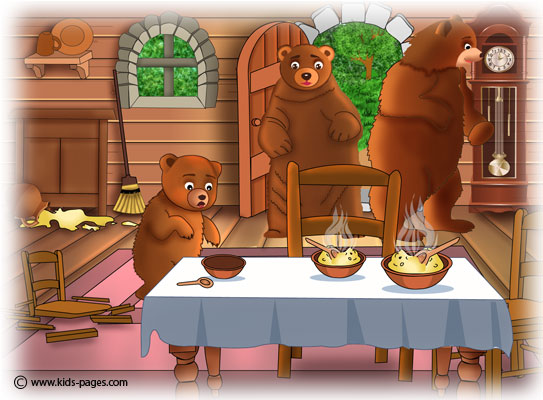 Parte 1: Una vez _______________ (haber) tres osos que _______________ (vivir) en una casa en el bosque: Papá Oso, Mamá Osa y Bebé Oso. Un día Mamá Osa _______________ (hacer) una sopa muy rica y _______________ (poner) tres platos en la mesa. Como_______________ (ser) mediodía, todos _______________ (sentarse) para comer porque _______________ (tener) muchísima hambre. Primero Papá Oso _______________ (probar) la sopa y _______________ (decir)- ¡Ay! ¡Está demasiado caliente! Bebé Oso y Mamá Osa _______________ (querer) comerla, pero no _______________poder) porque _______________ (estar) tan caliente como la sopa de Papá Oso. Los tres osos _______________ (decidir) dar un paseo mientras _______________ (enfriarse) la sopa _______________ (ser) un día bonito de verano y _______________ (hacer) sol. Parte 2: Los tres osos _______________ (divertirse) en el bosque cuando una muchacha perdida _______________ (llegar) a la casa. Ella _______________ (llamarse) Ricitos de Oro y _______________ (ser) una muchacha muy curiosa. Ella siempre _______________ (jugar) cerca de su casa, pero ese día ella _______________ (perderse) en el bosque. Ricitos de Oro_______________ (acercarse) a la casa y _______________ (mirar) por la ventana, pero no _______________ (haber) nadie en la casa. Ella _______________ (abrir) la puerta y _______________ (entrar) en la casa. Ricitos de Oro_______________ (alegrarse) mucho cuando _______________ (ver) tres platos de sopa: un plato grande, un plato mediano y un plato pequeño. Ella _______________ (comer) toda la sopa del plato pequeño porque _______________ (estar) perfecta, ni demasiado caliente ni demasiado fría.Parte 3: En la casa también _______________ (haber) tres sillas: una grande, una mediana y otra pequeña. Ricitos de Oro_______________ (sentarse) en la silla de Papá Oso, en la de Mamá Osa y por fin en la de Bebé Oso. A Ricitos de Oro le _______________ (gusto) más la silla de Bebé Oso, pero _______________ (ser) pequeña para ella. De repente se le _______________ (romper) la silla y Ricitos de Oro _______________ (caerse) al suelo. Ella _______________ (estar) muy cansada y _______________ (acostarse) en las camas de Papá Oso, de Mamá Osa y de Bebé Oso. La cama de Bebé Oso _______________ (ser) tan cómoda que _______________ (dormirse) enseguida. Parte 4: Poco después, los osos _______________ (volver) de bosque dispuestos a comer la sopa. Cuando ellos _______________ (ver) la puerta abierta, el plato vacío y la silla rota, ellos _______________ (saber) que alguien _______________ (estar) en su casa. Nadie _______________ (saber) que pensar. Entonces los osos _____________(ir) al dormitorio. ¡Qué sorpresa! ¡En la cama de Bebé Oso _____________(haber) una chica! Ella _______________ (dormir) pero cuando _______________ (oír) las voces de los osos, _______________ (despertarse) asustada. Ricitos de Oro _______________ (dar) un salto y _______________ (huir) de la casa. Ricitos de Oro _______________ (encontrar) un camino en el bosque para llegar a su casa.Section 4: Más práctica Write a paragraph about your last vacation using the preterite and the imperfect and then go over it with a tutor.______________________________________________________________________________________________________________________________________________________________________________________________________________________________________________________________________________________________________________________________________________________________________________________________________________________________________________________________________________________________________________________________________________________________________________________________________________________________________________________________________________________________________________________________________________________________________________________________________________________________________________________________________________________________________________________________________________________________________________________________________________________________________________________________________________________________________________________________________________________________________________________________________________________________________________________________________________________________________________________________________________________________________________________________________Section 5: Practice with a TutorGOOD job! Now make an appointment for Spanish Tutoring on the LLC website.Before your appointment, please fill out the sign-in sheet.When it is time for your appointment, meet your tutor in the Virtual LLC.Grading RubricStudents must succeed in all criteria to pass this DLA.Verification of completion: If you successfully complete this DLA with the tutor, you will receive a stamp on your digital passport. An updated copy of your passport will be emailed to you 1-2 business days after your tutoring appointment.Possible Points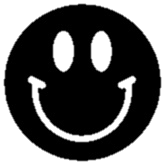 Pass 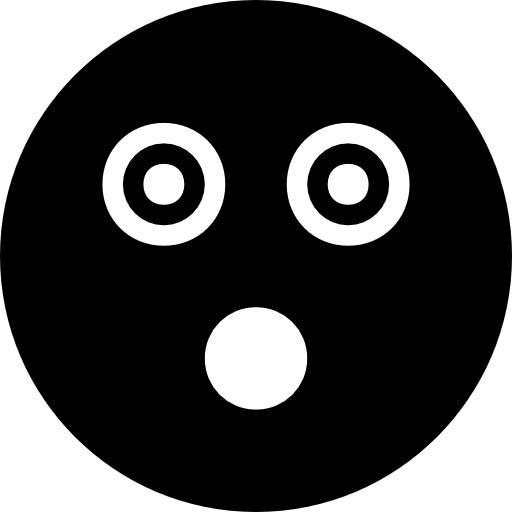 Not Yet PassCompletion  The student completed all of the sections of the DLA.The student has not yet completed all of the section of the DLA.Comprehension/MetacognitionThe student can effectively explain the concepts and skills learned in the DLA.The student cannot yet effectively explain the concepts and skills learned in the DLA.Course ConnectionsThe student can explain the connections between their coursework and the DLA.The student cannot yet explain a connection between their course and DLA.